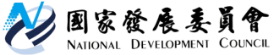 國家發展委員會 新聞稿國發會串連在地政府資源，協助創生社群成長茁壯發布日期：111年7月28日發布單位：政風室國發會為推動創生產業鼓勵青年創業，在中興新村成立「地方創生育成村」，今年在短短4個月2階段就完成駐滿80家青創及新創公司團隊。為跨域連結地方資源，本會與南投縣政府於7月28日在中興新村中興會堂合辦「產業創新 簡政便民」座談會，邀請創生產業地方行政官員及研究學者共同參與。本次座談會由中興新村地方創生育成村陳瑞鵬執行長擔任主持人，邀請法務部廉政署副署長馮成、臺灣南投地方檢察署主任檢察官李俊毅、逢甲大學助理教授黃智彥及南投縣政府秘書長洪瑞智、建設處處長李正偉與本會中興新村活化專案辦公室主任吳文貴共同召開座談。會中除介紹產業發展趨勢及政府獎勵補助資訊外，也有工作坊負責人的經驗分享及廉政機關的圖利、便民分際講解，讓公務員安心放手輔助新創產業，促進政府與廠商間無礙的雙向交流，會議過程反應熱烈。國發會中興辦公室主任吳文貴表示，本會積極落實地方創生政策，帶動中興新村場域活化，協助地方創生之團隊駐村發展，推動各項輔導、募資、獎勵與成果推廣活動，成為國內新創產業生力軍的後盾，讓進駐團隊育成後，於各地開枝散葉，逐步帶動青年回流，實現地方創生政策目標。本次座談會邀請法務部廉政署副署長馮成，透過公務員視角，闡明簡政與便民之分際，明確區辦公務員最怕的圖利罪責，敦促全體公務員有積極任事與善盡職責精神。本次座談會以「地方創生及政府資源運用」為主軸，輔以「圖利罪相關法令之認知」，藉由面對面的與業界交流，橋接南投縣政府跨域合作，攜手建立良善的夥伴關係，推動新創產業嶄新價值。聯絡人：政風室洪銘宏主任聯絡電話： 02-2316-5300#5616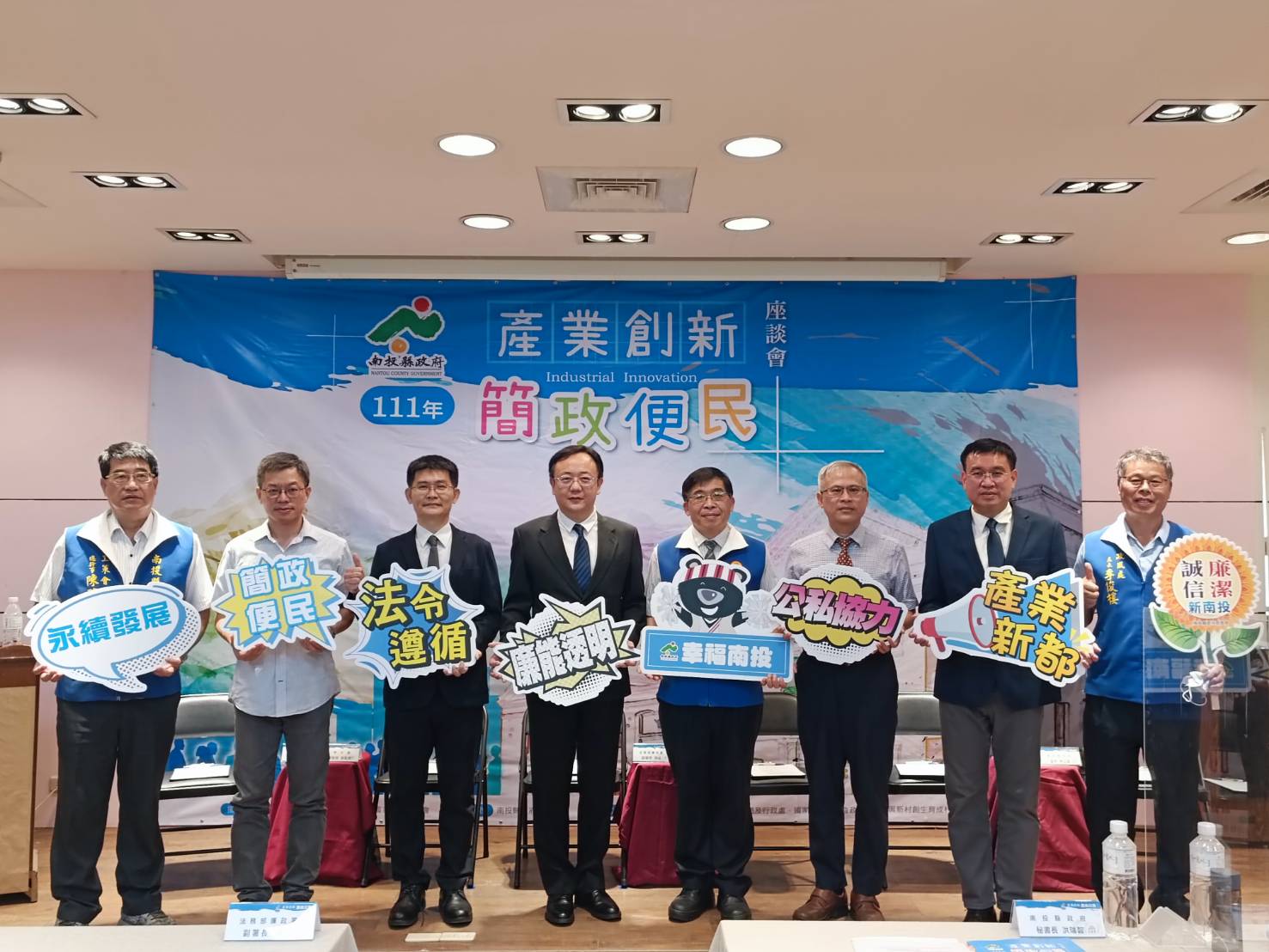 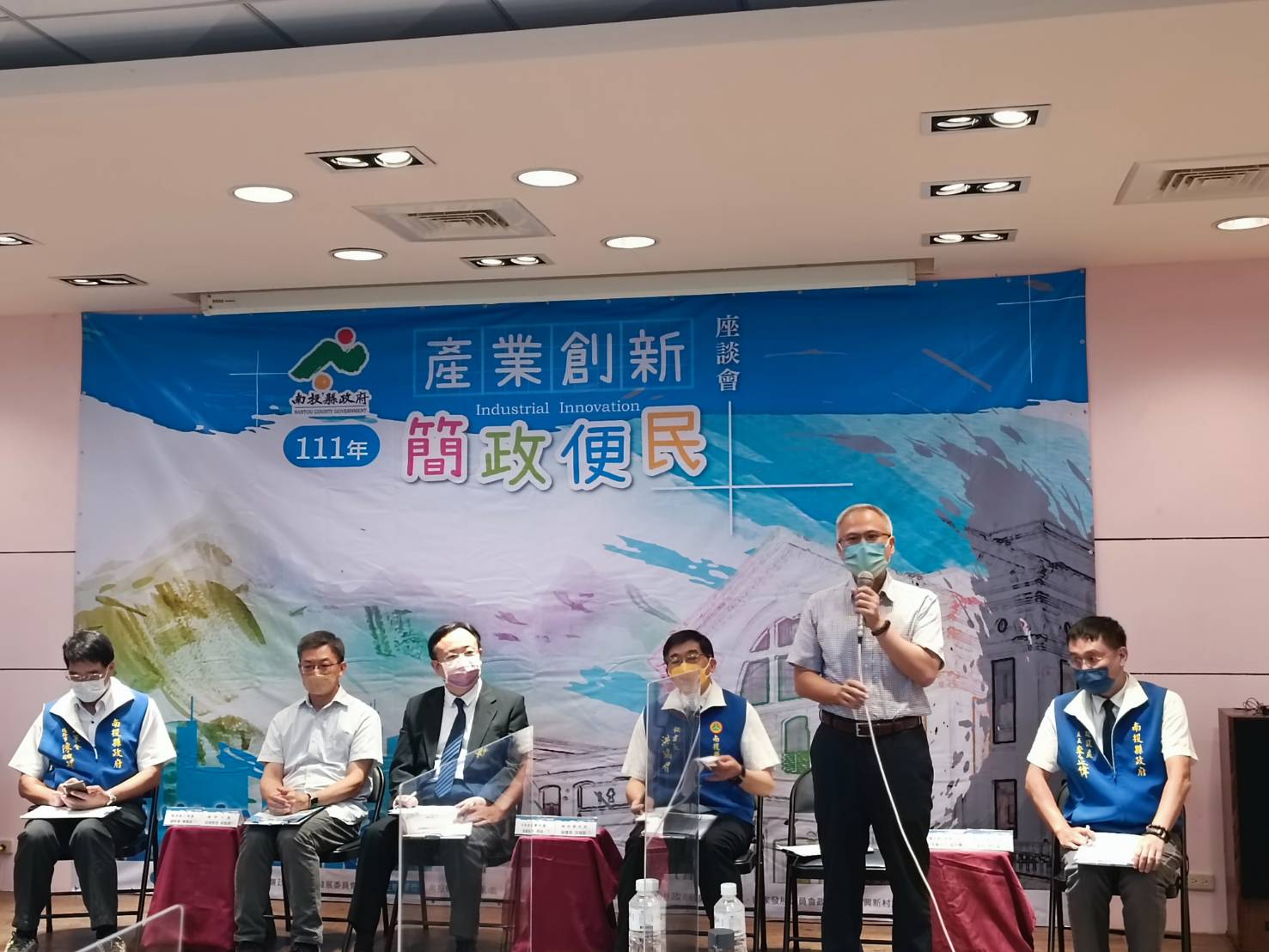 